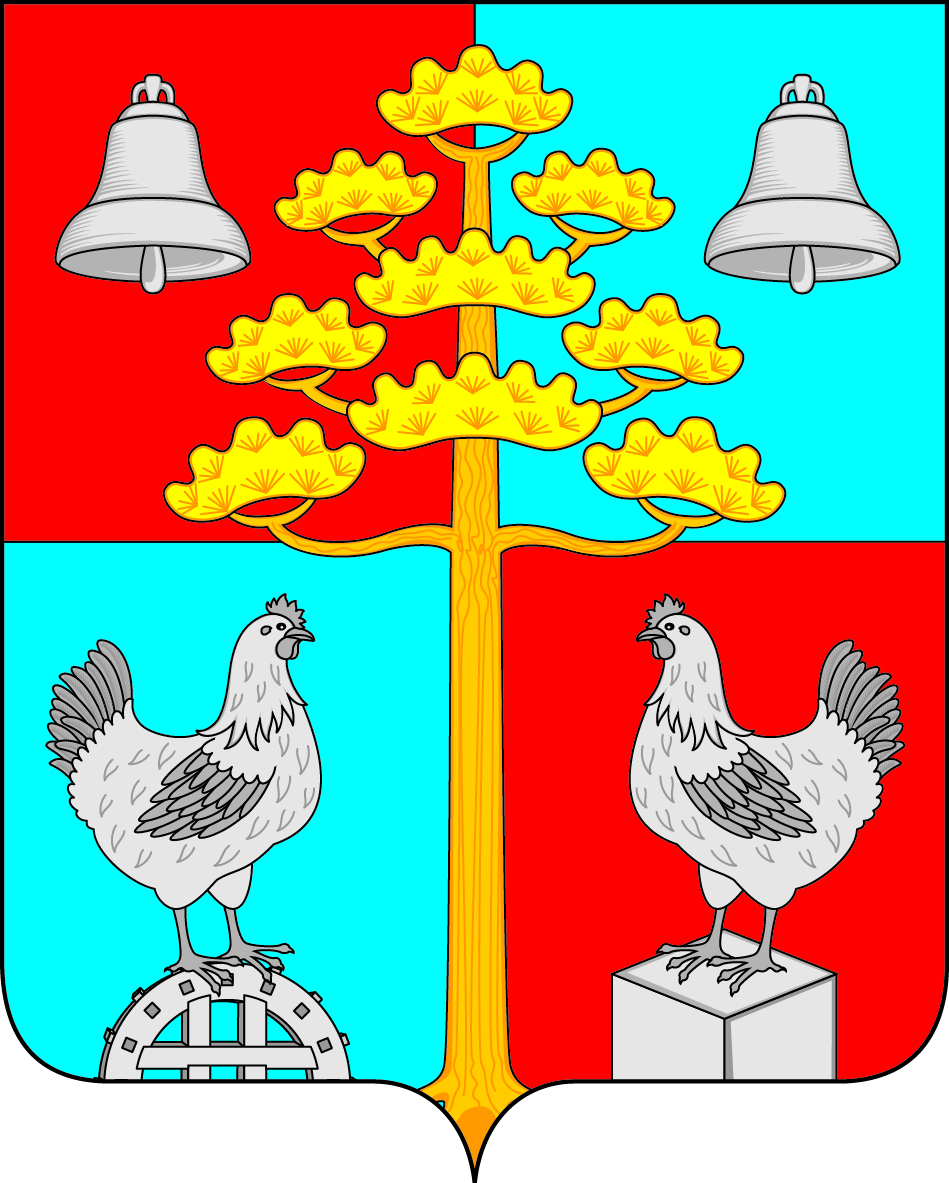 Российская ФедерацияИркутская областьАДМИНИСТРАЦИЯСОСНОВСКОГОСЕЛЬСКОГО ПОСЕЛЕНИЯУСОЛЬСКОГО МУНИЦИПАЛЬНОГО РАЙОНА ИРКУТСКОЙ ОБЛАСТИПОСТАНОВЛЕНИЕот   09.01.2023г.  							                                  № 2с. СосновкаО внесении изменений в  штатные  расписания администрацииСосновского сельского поселения Усольского муниципального района Иркутской области на 2023год       В соответствии с Соглашением от 26 декабря 2022 года № 2 «О передаче осуществления части полномочий  по составлению проекта бюджета, исполнению бюджета поселения, осуществлению контроля за его исполнением, составлению отчета об исполнении бюджета поселения», от 26 декабря 2022 года № 1 «О передаче осуществления  в части содействия в разработке сметной документации на ремонт (капитальный, текущий) объектов коммунально - бытового назначения»,  от 26 декабря 2022 года  № 3 «О передаче осуществления полномочий  по внутреннему муниципальному финансовому контролю, предусмотренных статьей 269.2 «Бюджетного кодекса РФ»  на уровень Усольского районного муниципального образования, в соответствии с Методическими  рекомендациями о нормативах  численности  работников органов местного самоуправления, утвержденными приказом министерства труда и занятости Иркутской области от 14 октября 2013 года № 57 – мпр,  ст.9 Устава Сосновского муниципального образования, ПОСТАНОВЛЯЮ:     1. С 09.01.2023 года вывести из штатного расписания администрации Сосновского сельского поселения Усольского муниципального района Иркутской области:         1.1.  инженера -  сметчика администрации Сосновского сельского поселения Усольского муниципального района Иркутской области 0,1 штатную единицу с должностным окладом   15 255,00  руб.;         1.2.  ведущего бухгалтера  администрации Сосновского сельского поселения Усольского муниципального района Иркутской области 1,0 штатную единицу с должностным окладом  15 255,00   руб.;        1.3. муниципального служащего  администрации Сосновского сельского поселения Усольского муниципального района Иркутской области 0,2 штатных единиц с должностным окладом    9 341,00 руб.     2. Ведущему специалисту по организационной работе и кадровой политике Братчиковой К.А. опубликовать       настоящее постановление  в периодическом печатном издании, газете «Сосновский вестник» и разместить на официальном сайте администрации сельского поселения Сосновского муниципального образования в информационной телекоммуникационной сети «Интернет», по адресу:http// сосновка-адм.рф/. 3. Контроль за исполнением настоящего постановления оставляю за собой.Глава Сосновского сельского поселенияУсольского муниципального районаИркутской области                                                                   В.С. МелентьевПодготовил:Ведущий специалист по экономическим вопросам __________ С.В. РазуваеваПроверил:Ведущий специалист по правовым вопросами нотариату _________ Т.В. Нуриева